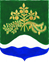 СОВЕТ ДЕПУТАТОВ МУНИЦИПАЛЬНОГО ОБРАЗОВАНИЯ МИЧУРИНСКОЕ СЕЛЬСКОЕ ПОСЕЛЕНИЕМУНИЦИПАЛЬНОГО ОБРАЗОВАНИЯ ПРИОЗЕРСКИЙ МУНИЦИАЛЬНЫЙ РАЙОН ЛЕНИНГРАДСКОЙ ОБЛАСТИР Е Ш Е Н И Е   05 февраля 2021 года                                      №75Заслушав отчет главы муниципального образования Мичуринское сельское поселение муниципального образования Приозерский муниципальный район Ленинградской области за 2020 год, Совет депутатов муниципального образования Мичуринское сельское поселение РЕШИЛ:1. Утвердить отчёт главы муниципального образования Мичуринское сельское поселение муниципального образования Приозерский муниципальный район Ленинградской области «Об итогах социально-экономического развития поселения в 2020 году» согласно Приложению 1.2. Признать работу главы муниципального образования Мичуринское сельское поселение Приозерского муниципального района Ленинградской области по результатам ежегодного отчета за 2020 год удовлетворительной.Глава муниципального образованияМичуринское сельское поселение                                                                                    И.В.ЛеликовРазослано: дело – 3, прокуратура - 1Приложение 1к решению Совета депутатовмуниципального образованияМичуринское сельское поселениемуниципального образованияПриозерский муниципальный районЛенинградской областиот 05.02.2021 №75О Т Ч Е Т О деятельности Совета депутатов  и итогах социально-экономического развития    Мичуринского сельского поселения в 2020 году и задачах на 2021 год.       Сегодня, в соответствии со ст. 36  Федерального закона от 6.10.2003 года № 131 « Об общих принципах организации местного самоуправления в РФ» , Устава сельского поселения представляю отчет Главы сельского поселения за 2020 год.       Отчет Главы муниципального образования – это, прежде всего, итоги совместной работы депутатского корпуса и администрации, возможность сделать анализ проделанного, критически посмотреть на нерешенные проблемы.      В 2020 году нам удалось обеспечить скоординированную работу представительной и исполнительной власти. Приняты необходимые, на мой взгляд, достаточные меры нормативного характера для того, чтобы обеспечить дальнейшее развитие поселения.                  Деятельность Совета Депутатов, как органа местного самоуправления, основывается на принципах коллективного, свободного обсуждения и решения вопросов с учетом исключительно общественного мнения и интересов всех категорий населения и осуществляется в форме очередных и внеочередных заседаний.          Численный состав Совета – 8 человек                 В структуре Совета  работают три постоянных комиссии:-комиссия по местному самоуправлению, законности и социальным вопросам;-комиссия по строительству, транспорту и благоустройству;-комиссия по экономике, бюджету и муниципальной собственности;           К исполнению полномочий Совет МО Мичуринское сельское поселение 4-го созыва приступил 17 сентября 2019 года. В работе около полутора лет.           За отчетный период  проведено 16 заседаний Совета депутатов, на которых продолжалась работа по системной реализации на территории поселения 131-го Федерального закона. Как и в предыдущие годы, основной задачей Совета депутатов было совершенствование нормативно-правовой базы в условиях постоянно меняющегося законодательства. Это потребовало принятия ряда новых документов и внесения изменений в уже существующие акты. Справка:Приняты положения:__________________________________________Внесены изменения:__________________________________________Повестка заседаний Совета депутатов формировалась из вопросов, включенных в план работы совета на 2020 год, а также неотложных вопросов, возникающих в процессе осуществления полномочий, и необходимых для реализации конкретных задач текущего момента.           Советом продолжалась работа по приведению Устава муниципального образования в соответствие с действующим законодательством. Работа над Уставом велась в течение всего года. Данный вопрос рассматривался на 4-х заседаниях Совета.           Одним из наиболее значимых вопросов для Совета депутатов и жителей муниципального образования был и остается вопрос принятия бюджета на следующий финансовый год 2021 и плановый период 22-23 года, а также отчет о его исполнении за отчетный период.             В конце года с соблюдением требований бюджетного законодательства и Положения о бюджетном процессе поселения в Совет депутатов был внесен проект бюджета муниципального образования на 2021 год. На заседаниях постоянных комиссий после обстоятельного анализа и всестороннего обсуждения по каждой из статей было принято соответствующее решение. Назначены и проведены публичные слушания, по итогам которых было рекомендовано депутатскому корпусу рассмотреть проект бюджета. С учетом поправок проект бюджета был доработан, рассмотрен и принят окончательно 12 декабря 2020 года.              Ежемесячно, согласно графика осуществлялся  прием граждан по личным вопросам.            За 2020 год депутатами на личных приемах были приняты 44 человека. Основные вопросы, с которыми обращались граждане – это вопросы ЖКХ и благоустройства, улучшение жилищных условий, оформление земельных участков, газификация, оказание услуг населению. Все  обращения или заявления граждан рассмотрены  депутатами, каждый вопрос был изучен и отработан совместно с администрацией  поселения. Проводились консультации с обеспечивающими организациями. В целях решения вопросов граждан,  по инициативе Совета и администрации поселения спланированы, организованы и проведены рабочие совещания с привлечением  заинтересованных лиц :- с ГУП «Леноблводоканал» по вопросу обеспечения водой нескольких участков по улице Молодежной, проектирования и строительства КОСов, ремонта водопровода по ул. Комсомольской;- ПАО «Межрегионгаз» по вопросам согласования и пуска газа по построенным ГРС и решение спорных  вопросов размещения ГРП (по ул. Школьной и Комсомольской)- Комитетом ЖКХ и Фондом капремонта по вопросам капитального ремонта крыши МКД (пер. Озерный дом 2)- ПАО Банк «Санкт-Петербург» по вопросам связанным с арендой помещения под танцевальный класс;- ПАО «Ленэнерго» по предоставлению мощностей, строительству новой линии к абонентам по пер. Сосновому и их подключение к новой подстанции;- «Ленавтодор» по строительству тротуара по ул. Первомайская и приведения в порядок обочин, очитки тротуара от снега в зимнее время;-  Коммерческими организациями по вопросам возможности закупки малогабаритной техники ,  для работы в зимнее время;        К сожалению, реже чем  планировалось ( один раз в квартал), проходили встречи депутатов  с  населением, на которых  были рассмотрены практически все волнующие население вопросы, определены варианты и сроки их решения.  Считаю такие встречи являются самым эффективным способом организации прямого диалога с населением;              *Депутаты участвовали в заседаниях  Советов ( ветеранов и молодежи) поселения и работе инициативных  групп;    Что тоже сказывается на оперативности получения информации от населения по наболевшим вопросам;       Наша  работа с организациями поселения так же не осталась в стороне. Решались вопросы   школы, садика, почты, амбулатории.        2020 год – год 75-ой годовщины  Великой Победы. Наше поселение не осталось в стороне , и вместе со всей страной достойно подготовилось и провело  целый ряд мероприятий и акций.  Все , кто принял наиболее активное участие – награждены Благодарностью Совета депутатов.        Отдельные слова благодарности Депутату, а на сегодня и Председателю Совета ветеранов – Геннадию Николаевичу Куприну.                В 2021 году нам предстоит не менее сложная, чем в  году  прошедшем, работа. Накопленный опыт работы позволяет сделать определенные выводы и сформулировать реальные задачи на текущий год. К их числу можно отнести:— выполнение  утвержденного бюджета поселения;— реализация   муниципальных целевых программ;— обеспечение реализации мер по сохранению социальной стабильности на территории муниципального образования.                 В заключение хочу сказать, что все достигнутые показатели социально-экономического развития поселения стали результатом  целенаправленной работы и совместных усилий сотрудников администрации, депутатов, коллективов учреждений, предприятий и населения. Я признателен всем,  кто помогал осуществить поставленные задачи. Я искренне благодарю вас, уважаемые коллеги, за совместную работу и надеюсь, что ваши профессиональные качества, принципиальность, ответственность и впредь будут направлены на улучшение жизни сельчан. Глава муниципального образованияМичуринское сельское поселение                                            И. Леликов Об отчете главы муниципального образования Мичуринское сельское поселение муниципального образования Приозерский муниципальный район Ленинградской области О результатах работы Совета депутатовза 2020 год. 